ПРЕДМЕТ: Обавештење о продужењу рока за достављање понуда поЈН 4282, 4283 –„Канцеларијски и штампани материјал“ Поштовани,У складу са чланом 63. став 5. Закона о јавним набавкама (Сл. гласник РС 124/12), обавештавамо Вас да наручилац Привредно друштво „Термоелектране Никола Тесла” д.о.о. Обреновац услед потребе измене конкурсне документације  продужава рок за доставу понуда по јавној набавци број 4282, 4283.Нови рок за доставу понуда је 03.10.2014. године до 11:00 часова.Јавно отварање понуда обавиће се истог дана у 11:30 часова у просторијама ПКА, ТЕНТ Б, Ушће, Поштански фах 35, Обреновац. КОМИСИЈА  за ЈН 4282, 4283 ------------------------------------------------------------------------------------------------------------------------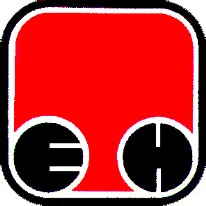 Електропривреда Србије  - ЕПСПривредно ДруштвоТермоелектране Никола Тесла,  Обреновац